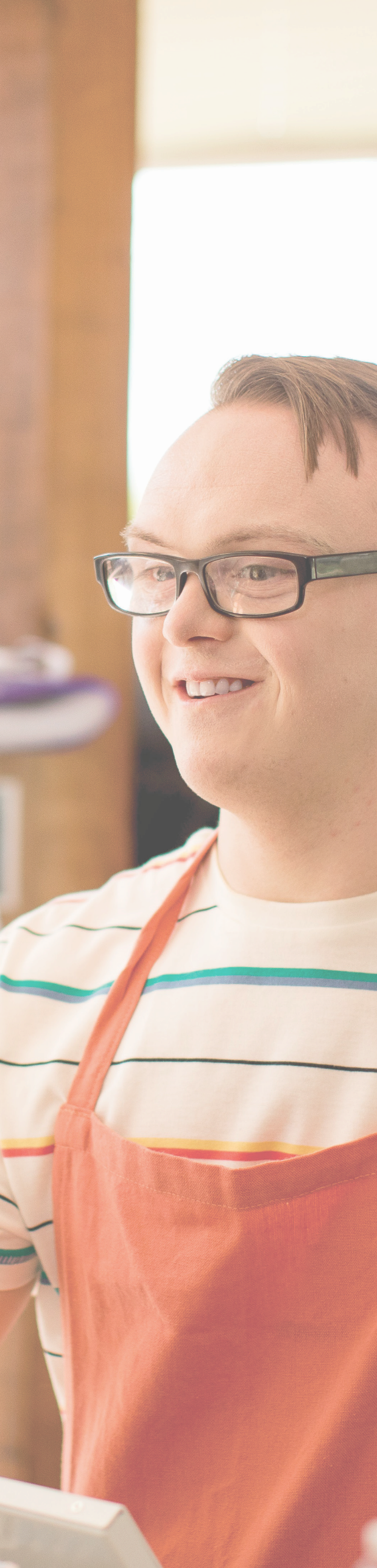 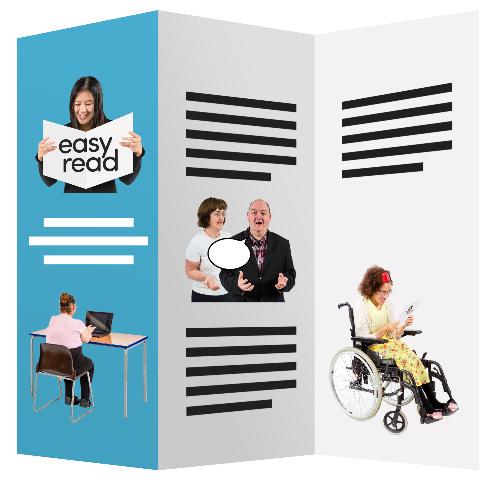 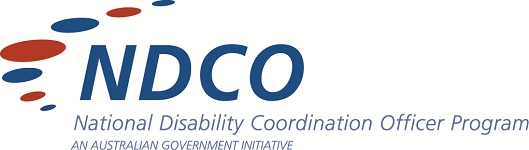 About this toolkit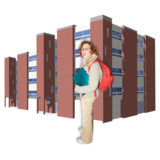 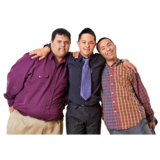 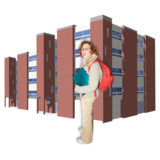 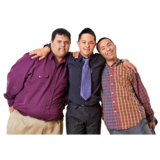 This is a toolkit to help people with an intellectual disability who are going to study after finishing high school.It talks about support that is available to help you study.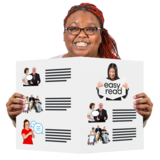 				We have written this toolkit in easy English.				It is okay to get someone to help you read it.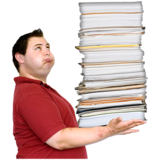 There is a bigger toolkit with lots more					information.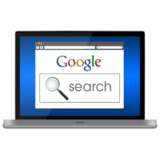 You can get the bigger toolkit at:bit.ly/2m3JELkThis toolkit was made by the National Disability Coordination Officer Program. 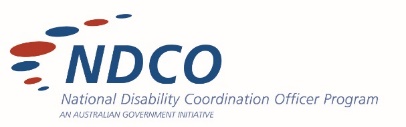 We call it NDCO for short.When you study after high school	You can - 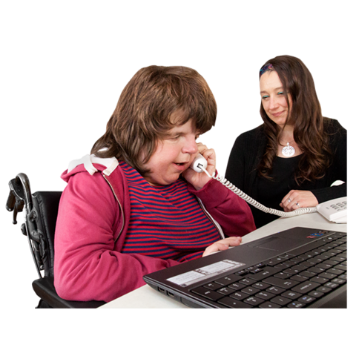 Learn new skills	Feel good about yourself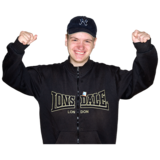 Make new friends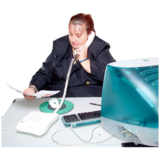 Find a job easierYou can get help to studySometimes because of your disability you might need some extra help. 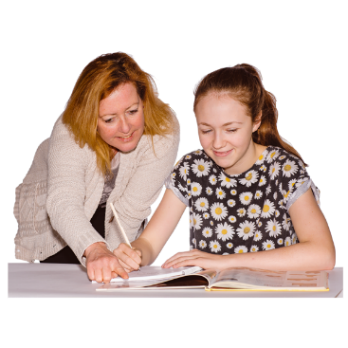 You have a right to extra support if you need it.You can get help to study from –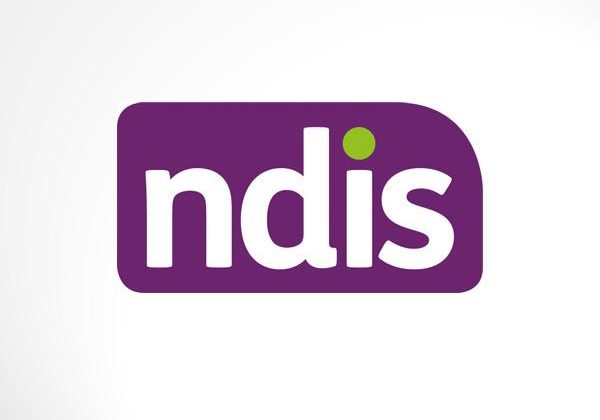 	The National Disability Insurance Scheme.	We call this the NDIS for short.You can also get help from the place where you study like TAFE.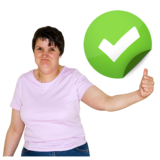 				The help needs to be reasonable.				That means it must be fair.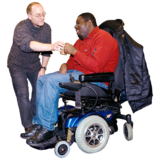 				The help needs to be necessary.Necessary means something you must have to help you do everyday things or study.National Disability Insurance Scheme (NDIS) helpThe NDIS can help you to be more independent.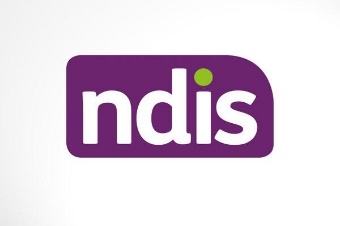 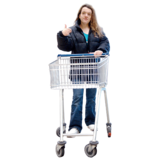 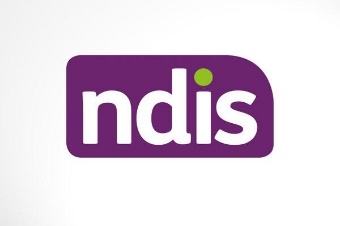 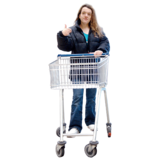 Being independent means doing some things for yourself. Things like: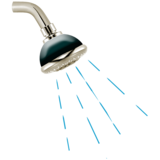 Looking after yourself – like showering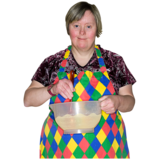 Doing everyday things – like cooking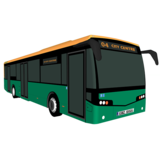 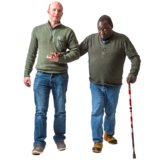 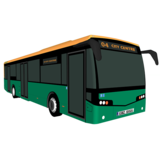 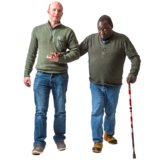 Getting to and from your courseThe NDIS can help you learn how to catch the bus and be more independent.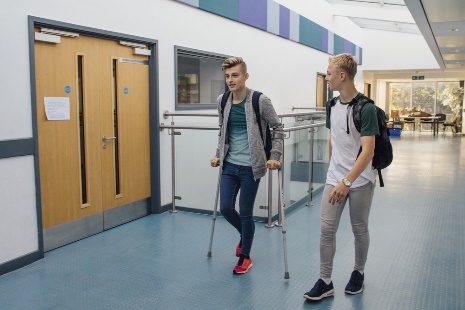 	Finding your classrooms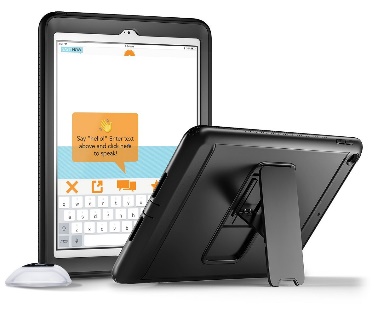 Things to help you communicate with others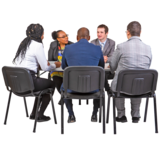 Joining in to do things with other students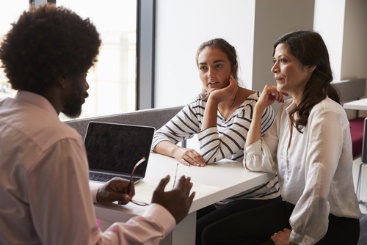 	Talking to your teachersHelp from where you study	Where you study can help with –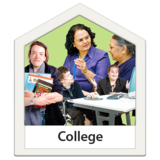 			Making sure the buildings are accessibleGiving you aides and equipment you need for your study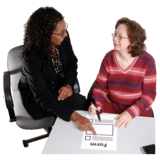 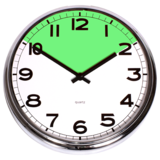 Reading and writing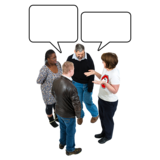 Communicating with others if this is part of your study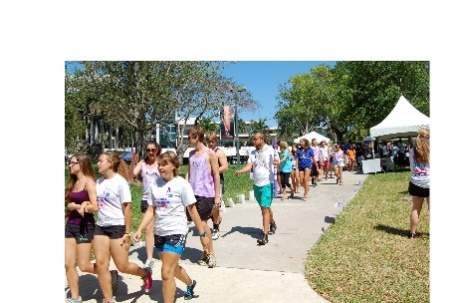 Going places with other students if this is needed as part of your study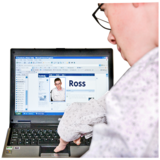 Using computers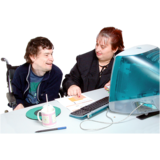 Learning skills for work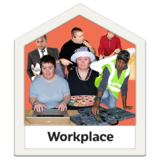 Try out workplacesYou will need to pay for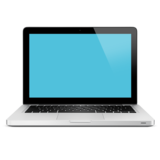 Your computer at home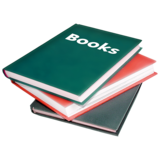 Your books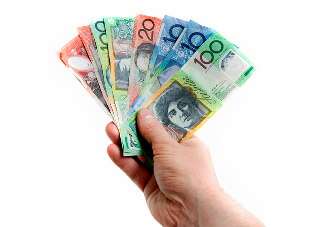 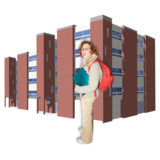 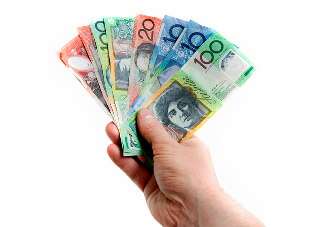 The cost of the course.			Some courses are free.			You will need to check.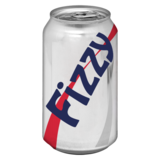 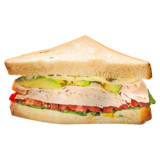 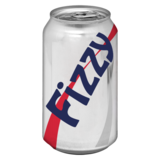 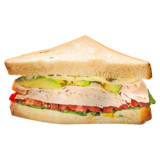 Your food and drinkWhat you need to do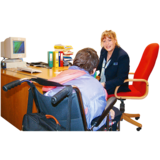 Most places where you might study have a person whose job it is to help students with disability.They are called different names, they could be calledDisability Liaison OfficerDisability AdvisorDisability PractitionerYou should meet with this person at least 4 weeks before you start.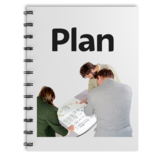 You can take someone with you when you meet with them – this is a good idea.A plan will be made to help you study.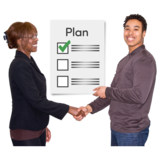 You need to give a copy of this to the NDIA.Think about what you might need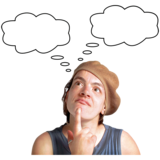 	What helps you learn new things?	It is a good idea to talk to someone who has done this type of course before.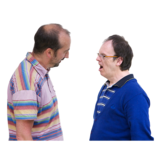 You could ask them:What did they do?What help did they get?Do they have any tips they can give you?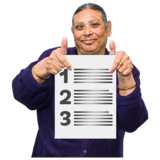 Talk to other people like your family and teachers.	Write a list of the things that help you learn best.________________________________________________________________________________________________________________________________________________________________________________________________________________________________________________________________________________________A story about Rebecca 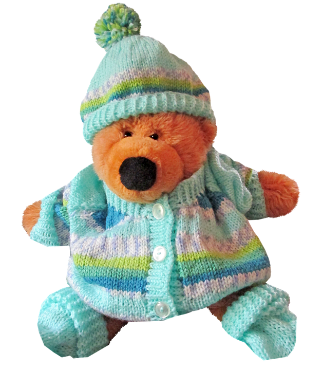 Rebecca wanted to learn how to make soft toys to sell at a market. 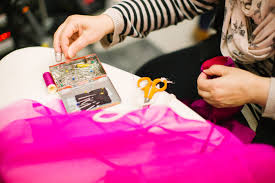 So, Rebecca went to TAFE to do a Certificate II Course in Fashion Design and Technology. 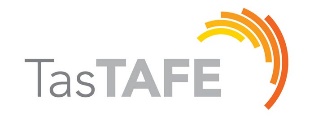 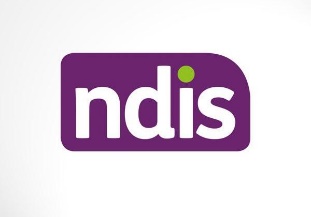 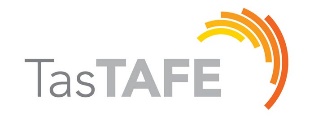 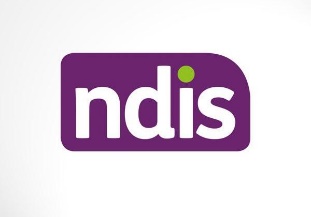 Both NDIS and TAFE helped Rebecca do the course. They helped her with her plans. Rebecca’s NDIS plan paid for someone tohelp her get out of bed on time 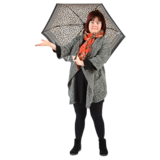 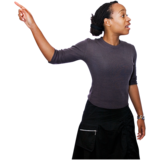 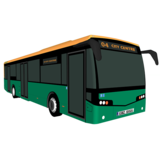 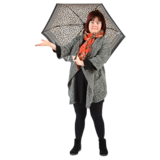 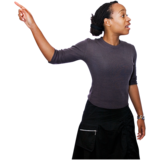 have a showerhave breakfasttake her medicinelearn how to catch the bus to and from TAFETAFE paid for someone to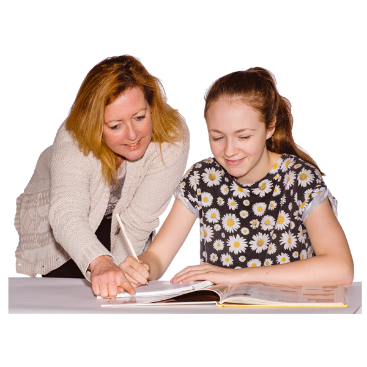 help her in her classroomtell her what some words meanput things in Easy Englishtell her the small steps in her tasksOff campus and distance students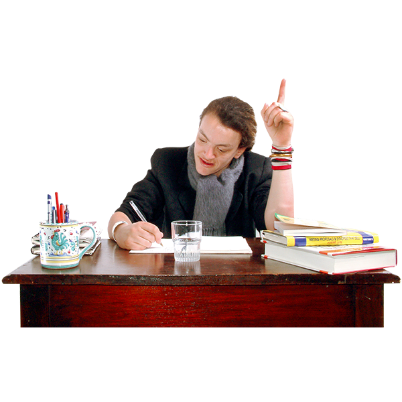 Some students live a long way from places where they can study.They may live in a rural area on a farm.They can choose to study from home.This is called distance education.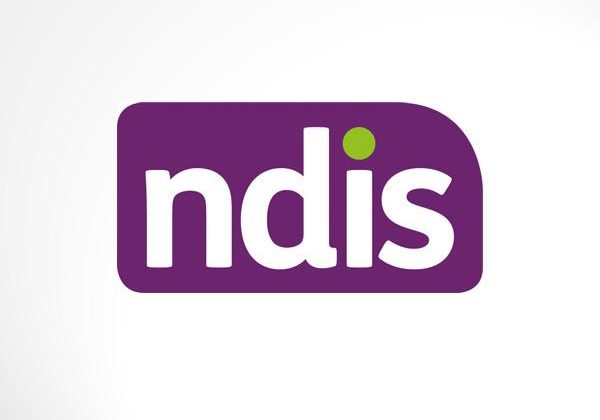 Distance education students can still get help from both NDIS and the place where they are doing their course.If this might be what you want to do, talk to the Disability Liaison Officer and your NDIS planner.They can give you more information.Write notes here to help you talk to the NDIS or the place where you are going to study.Questions I can ask the NDIS Planner________________________________________________________________________________________________________________________________________________________________________________________________________________________________________________________________________________________________________________________________________________________________________________________________________________________________________________________________________________________________________________________Questions I can ask the Disability Liaison Officer________________________________________________________________________________________________________________________________________________________________________________________________________________________________________________________________________________________________________________________________________________________________________________________________________________________________________________________________________Useful Links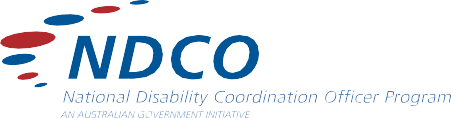 This toolkit was made by the NDCO Program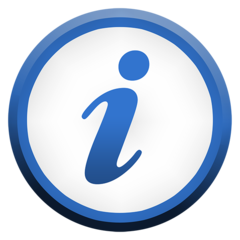 You can find out more about us at:www.adcet.edu.au/resource/9243/ndco-details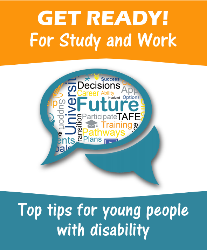 Getting ready for study and work – top 10 tips www.westernsydney.edu.au/getreadyforstudyandwork/resources/get_ready_top_tip_workbooks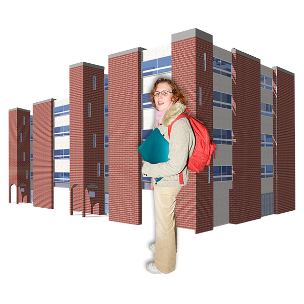 For more tips to help with your study www.adcet.edu.au/students-with-disability/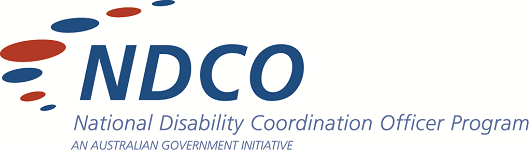 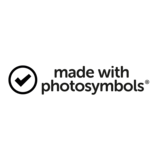 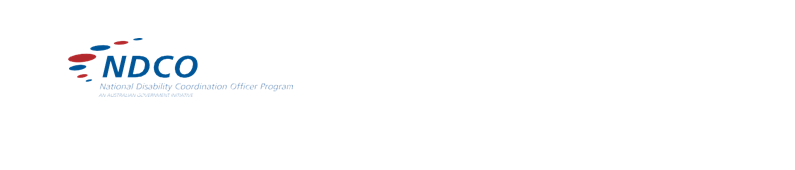 